Календарь мероприятий городской воспитательной акции«Культурный код юного липчанина»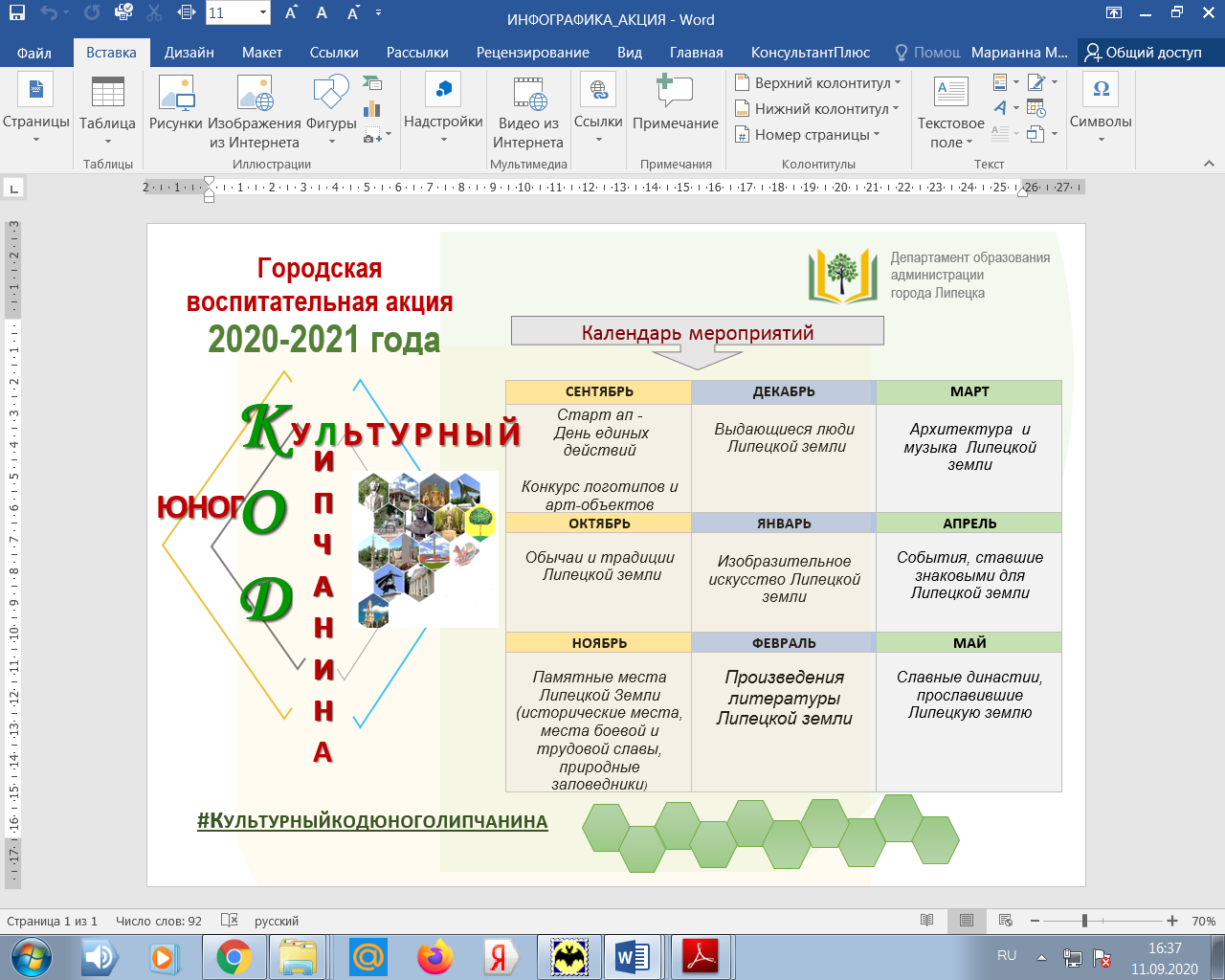 